Publicado en México el 17/05/2024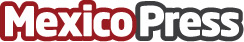 MGID: Prácticas para garantizar la calidad de los anuncios en la era del Brand SafetyEl aporte de la IA, entre otros factores que apelan a las emociones y los intereses del usuario, son cruciales para crear anuncios efectivos y atractivosDatos de contacto:Carla HerreraRAKU1155040300Nota de prensa publicada en: https://www.mexicopress.com.mx/mgid-practicas-para-garantizar-la-calidad-de_1 Categorías: Internacional Nacional Inteligencia Artificial y Robótica Marketing Estado de México http://www.mexicopress.com.mx